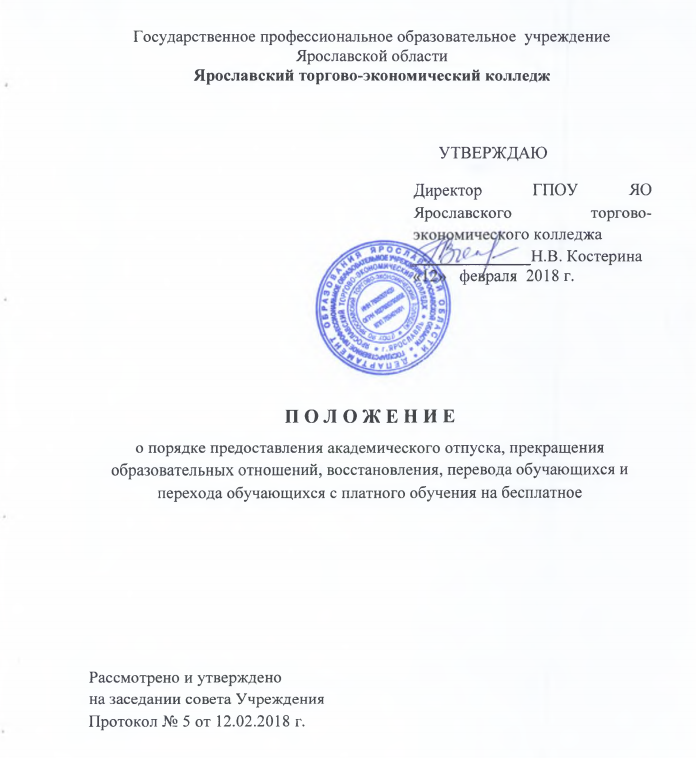 1. Общие положения1. Настоящее Положение разработано в соответствии со следующими документами:- Федеральный закон Российской Федерации от 29 декабря 2012 г. № 273-ФЗ «Об образовании в Российской Федерации»; - Порядок организации и осуществления образовательной деятельности  по образовательным программам среднего профессионального образования, утвержденный приказом Министерства образования и науки Российской Федерации от14 июня 2013 г. № 464;- Приказ Министерства образования и науки Российской Федерации от13 июня 2013 г. № 455«Об утверждении Порядка и оснований предоставления академического отпуска обучающимся»;- Постановление Правительства Российской Федерации от 15 августа 2013 г. N 706 г. «Об утверждении Правил оказания платных образовательных услуг»;- Приказ Министерства образования и науки Российской Федерации от 6 июня 2013 г. N 443 «Об утверждении Порядка и случаев перехода лиц, обучающихся по образовательным программам среднего профессионального и высшего образования, с платного обучения на бесплатное»;- Приказ Министерства образования и науки Российской Федерации от 15 марта 2013 г. N 185 «Об утверждении Порядка применения к обучающимся и снятия с обучающихся мер дисциплинарного взыскания»;- Приказ Министерства образования и науки от 10 февраля 2017 г. N 124 «Об утверждении Порядка перевода обучающихся в другую организацию, осуществляющую образовательную деятельность по образовательным программам среднего профессионального и (или) высшего образования»;- Приказ Министерства образования и науки Российской Федерации от 14 августа 2013 г. N 957 «Об утверждении Порядка и условий осуществления перевода лиц, обучающихся по образовательным программам среднего профессионального и высшего образования, в другие организации, осуществляющие образовательную деятельность по соответствующим образовательным программам, в случае прекращения деятельности организации, осуществляющей образовательную деятельность, аннулирования лицензии, лишения организации государственной аккредитации по соответствующей образовательной программе, истечения срока действия государственной аккредитации по соответствующей образовательной программе»;- Устав государственного профессионального образовательного учреждения Ярославской области Ярославского торгово-экономического колледжа;- Положение о текущем контроле знаний и промежуточной аттестации обучающихся ГПОУ ЯО Ярославского торгово-экономического колледжа;2. Настоящее Положение устанавливает порядок и основания предоставления академических отпусков, прекращения образовательных отношений, восстановления, перевода обучающихся и перехода обучающихся с платного обучения на бесплатное.2. Порядок и основания предоставления академического отпуска обучающимся2.1. Академический отпуск в ГПОУ ЯО Ярославском торгово-экономическом колледже (далее - колледж) предоставляется обучающемуся в связи с невозможностью освоения образовательной программы среднего профессионального образования по медицинским показаниям, семейным и иным обстоятельствам на период времени, не превышающий двух лет.2.2. Академический отпуск предоставляется обучающемуся неограниченное количество раз.2.3. Основанием для принятия решения о предоставлении обучающемуся академического отпуска является:по медицинским показаниям – личное заявление обучающегося и заключение врачебной комиссии медицинской организации; - в случае призыва на военную службу – личное заявление обучающегося, повестка военного комиссариата, содержащая время и место отправки к месту прохождения военной службы; - по семейным и иным обстоятельствам – личное заявление обучающегося и соответствующий документ, подтверждающий основания для получения академического отпуска с указанием причины (при наличии). Образец заявления о предоставлении академического отпуска представлен в Приложении1 настоящего Положения.2.4. Решение о предоставлении академического отпуска принимается директором колледжа в десятидневный срок со дня получения от обучающегося заявления и прилагаемых к нему документов (при наличии) и оформляется приказом.  2.5. Обучающийся в период нахождения его в академическом отпуске освобождается от обязанностей, связанных с освоением им образовательной программы, и не допускается к образовательному процессу до завершения академического отпуска. В случае, если обучающийся обучается в организации по договору об образовании за счет средств физического и (или) юридического лица, во время академического отпуска плата за обучение с него не взимается.2.6. Академический отпуск завершается по окончании периода времени, на который он был предоставлен, либо до окончания указанного периода на основании заявления обучающегося. Обучающийся допускается к обучению по завершении академического отпуска на основании приказа.3. Порядок и основания прекращения образовательных отношений3.1. Образовательные отношения прекращаются в связи с отчислением обучающегося из колледжа- в связи с получением образования (завершением обучения);- досрочно по основаниям, указанным в п.3.5. настоящего Положения.3.2. Основанием для прекращения образовательных отношений является приказ директора колледжа об отчислении обучающегося из колледжа. 3.3. Если с обучающимся или родителями (законными представителями) несовершеннолетнего обучающегося заключен договор об оказании платных образовательных услуг, при досрочном прекращении образовательных отношений такой договор расторгается на основании приказа об отчислении обучающегося из колледжа.3.4. Права и обязанности обучающегося, предусмотренные законодательством об образовании и локальными нормативными актами колледжа, прекращаются с даты его отчисления из колледжа.3.5. Образовательные отношения могут быть прекращены досрочно в следующих случаях:3.5.1. По инициативе обучающегося и (или) родителей (законных представителей) несовершеннолетнего обучающегося, в том числе в случае перевода обучающегося в другую организацию, осуществляющую образовательную деятельность. Отчисление по инициативе обучающегося осуществляется на основании личного заявления обучающегося (Приложение 2 настоящего Положения) и (или) заявления родителей (законных представителей) несовершеннолетнего обучающегося с указанием причины. Отчисление обучающегося в связи с переводом в другое образовательное учреждение осуществляется на основании личного заявления обучающегося (Приложение 3 Настоящего Положения) и (или) заявления родителей (законных представителей) несовершеннолетнего обучающегося и справки о переводе установленного образца, выданной принимающей образовательной организацией (подробно перевод рассмотрен в части 5 настоящего Положения). Досрочное прекращение образовательных отношений по инициативе обучающегося или родителей (законных представителей) несовершеннолетнего обучающегося не влечет за собой возникновение каких-либо дополнительных, в том числе материальных, обязательств указанного обучающегося перед колледжем. 3.5.2. По инициативе колледжа в следующих случаях:1) Применения к обучающемуся, достигшему возраста пятнадцати лет, отчисления как меры дисциплинарного взыскания;Меры дисциплинарного взыскания применяются за неисполнение или нарушение Устава колледжа, правил внутреннего распорядка обучающихся, правил внутреннего распорядка студенческого общежития и иных локальных нормативных актов колледжа по вопросам организации и осуществления образовательной деятельности.За совершение дисциплинарного проступка к обучающемуся могут быть применены следующие меры дисциплинарного взыскания:замечание;выговор;отчисление из организации, осуществляющей образовательную деятельность.Отчисление несовершеннолетнего обучающегося, достигшего возраста пятнадцати лет, из колледжа, как мера дисциплинарного взыскания допускается за неоднократное совершение дисциплинарных проступков. Указанная мера дисциплинарного взыскания применяется, если иные меры дисциплинарного взыскания и меры педагогического воздействия не дали результата и дальнейшее пребывание обучающегося в колледже, оказывает отрицательное влияние на других обучающихся, нарушает их права и права работников колледжа, а также нормальное функционирование колледжаОтчисление несовершеннолетнего обучающегося как мера дисциплинарного взыскания не применяется, если сроки ранее примененных к обучающемуся мер дисциплинарного взыскания истекли и (или) меры дисциплинарного взыскания сняты в установленном порядке. Применение к обучающемуся меры дисциплинарного взыскания оформляется приказом директора колледжа и доводится до обучающегося, родителей (законных представителей) несовершеннолетнего обучающегося под роспись в течение трех учебных дней со дня его издания, не считая времени отсутствия обучающегося в колледже. Отказ обучающегося, родителей (законных представителей) несовершеннолетнего обучающегося ознакомиться с указанным приказом (распоряжением) под роспись оформляется соответствующим актом.Обучающийся, родители (законные представители) несовершеннолетнего обучающегося вправе обжаловать в комиссию по урегулированию споров между участниками образовательных отношений меры дисциплинарного взыскания и их применение к обучающемуся.Если в течение года со дня применения меры дисциплинарного взыскания к обучающемуся не будет применена новая мера дисциплинарного взыскания, то он считается не имеющим меры дисциплинарного взыскания.Руководитель организации, осуществляющей образовательную деятельность, до истечения года со дня применения меры дисциплинарного взыскания имеет право снять ее с обучающегося по собственной инициативе, просьбе самого обучающегося, родителей (законных представителей) несовершеннолетнего обучающегося, ходатайству администрации, представительных органов обучающихся или советов родителей (законных представителей) несовершеннолетних обучающихся.2) Невыполнения обучающимся обязанностей по добросовестному освоению образовательной программы и выполнению учебного плана; Обучающиеся, не ликвидировавшие в установленные приказом директора колледжа сроки академическую задолженность (в пределах одного года с момента образования академической задолженности, не включая время болезни обучающегося, нахождение его в академическом отпуске или отпуске по беременности и родам), отчисляются из колледжа. Основанием для отчисления является ходатайство классного руководителя и представление заведующего отделением с указанием причины и дисциплин академической задолженности. Обучающиеся, не прошедшие итоговой аттестации или получившие на итоговой аттестации неудовлетворительную оценку отчисляются из колледжа. Основанием для решения является решение государственной аттестационной комиссии. Обучающимся, не прошедшим итоговой аттестации или получившим на итоговой аттестации неудовлетворительные результаты, а также обучающимся, освоившим часть образовательной программы и (или) отчисленным из колледжа, выдается справка о периоде обучении в соответствии с Приложением 4 настоящего Положения. 3) Установления нарушения порядка приема в колледж, повлекшего по вине обучающегося его незаконное зачисление в колледж;4) Просрочки оплаты стоимости платных образовательных услуг (для обучающихся на договорной основе);3.5.3. По обстоятельствам, не зависящим от воли обучающегося или родителей (законных представителей) несовершеннолетнего обучающегося, в том числе в случае ликвидации колледжа.3.6. При досрочном прекращении образовательных отношений, в трехдневный срок после издания приказа об отчислении обучающегося колледж выдает отчисленному лицу справку о периоде обучения в соответствии с Приложением 4 настоящего Положения. Справка о периоде обучения выдается по запросу обучающегося.3.7. Выписки из приказов на отчисление или копии приказов размещаются на доске объявлений (информационном стенде) для обучающихся.3.8. На основании приказа об отчислении обучающийся сдает зачетную книжку и студенческий билет заведующему отделением и получает обходной лист. При переводе обучающегося в другое образовательное учреждение в личном деле обучающегося остается копия документа об образовании, заверенная колледжем и копия приказа об отчислении в связи с переводом в другое образовательное учреждение. 3.9. Все документы (в т.ч. выписка или копия приказа об отчислении), послужившие основанием для отчисления, хранятся в личном деле обучающегося. 4. Порядок восстановления в число обучающихся4.1. Лицо, отчисленное из колледжа, по инициативе обучающегося до завершения освоения основной профессиональной образовательной программы, имеет право на восстановление для обучения в колледже в течение пяти лет после отчисления, при наличии свободных мест и с сохранением прежних условий обучения, но не ранее завершения учебного года (семестра), в котором указанное лицо было отчислено.4.2. Лицо, отчисленное по инициативе колледжа, имеет право на восстановление для обучения в колледже на платной основе по представлению заведующего отделением и при наличии вакантных мест. Лицо, отчисленное за просрочку оплаты стоимости платных образовательных услуг, может быть восстановлено в течение семестра после погашения финансовой задолженности.4.3. Для восстановления в число обучающихся лицо, отчисленное из колледжа, подает письменное заявление на имя директора колледжа (образец заявления представлен в Приложение 5 настоящего Положения), с ходатайством заведующего отделением. 4.4. Основанием для восстановления является приказ директора колледжа. 4.5. Восстановление лица для продолжения обучения может производиться при условии установления соответствия образовательных программ. При наличии расхождений в учебных планах в основных профессиональных образовательных программах восстановление производится в соответствии с Положением «О порядке обучения по индивидуальному учебному плану, в том числе ускоренному обучению, в пределах осваиваемой образовательной программы в ГПОУ ЯО Ярославском торгово-экономическом колледже». Индивидуальный учебный план разрабатывает и утверждает заместитель директора по учебной работе.5. Порядок и основания перевода обучающихся в другую организацию, осуществляющую образовательную деятельность по образовательным программам среднего профессионального и (или) высшего образования5.1. Общие положения5.1.1. Настоящий Порядок перевода обучающихся в другую организацию, осуществляющую образовательную деятельность по образовательным программам среднего профессионального и (или) высшего образования, устанавливает правила перевода лиц, обучающихся по образовательным программам среднего профессионального и (или) высшего образования, в том числе с использованием сетевой формы их реализации (далее соответственно - перевод, обучающиеся, образовательные программы), из одной организации, осуществляющей образовательную деятельность, в другую организацию, осуществляющую образовательную деятельность (далее соответственно - исходная организация, принимающая организация, вместе - организация).5.1.2. Настоящий Порядок не распространяется на:перевод лиц, обучающихся по образовательным программам, в другие организации, осуществляющие образовательную деятельность, в случае прекращения деятельности организации, осуществляющей образовательную деятельность, аннулирования соответствующей лицензии, лишения ее государственной аккредитации по соответствующей образовательной программе, истечения срока действия государственной аккредитации по соответствующей образовательной программе;перевод лиц, обучающихся по образовательным программам, в другие организации, осуществляющие образовательную деятельность по соответствующим образовательным программам, в случае приостановления действия лицензии, приостановления действия государственной аккредитации полностью или в отношении отдельных уровней образования, укрупненных групп профессий, специальностей и направлений подготовки;5.1.3. Перевод осуществляется при наличии вакантных мест, имеющихся в принимающей организации для перевода обучающихся из одной организации в другую организацию (далее - вакантные места для перевода).5.1.4. Количество вакантных мест для перевода определяется принимающей организацией с детализацией по образовательным программам, формам обучения, курсам обучения с указанием количества вакантных мест для перевода, финансируемых за счет бюджетных ассигнований Ярославской области, по договорам об образовании за счет средств физических и (или) юридических лиц.5.1.5. Перевод обучающихся, за исключением перевода обучающихся по образовательной программе с использованием сетевой формы реализации, осуществляется:с программы подготовки квалифицированных рабочих, служащих на программу подготовки квалифицированных рабочих, служащих;с программы подготовки специалистов среднего звена на программу подготовки специалистов среднего звена;с программы подготовки квалифицированных рабочих, служащих на программу подготовки специалистов среднего звена;с программы подготовки специалистов среднего звена на программу подготовки квалифицированных рабочих, служащих;с программы бакалавриата на программу подготовки специалистов среднего звена или на программу подготовки квалифицированных рабочих, служащих;с программы специалитета на программу подготовки специалистов среднего звена или на программу подготовки квалифицированных рабочих, служащих.5.1.6. Перевод осуществляется при наличии образования, требуемого для освоения соответствующей образовательной программы, в том числе при получении его за рубежом.5.1.7. Перевод на обучение за счет бюджетных ассигнований Ярославской области осуществляется:при отсутствии ограничений, предусмотренных для освоения соответствующей образовательной программы за счет бюджетных ассигнований/если обучение по соответствующей образовательной программе не является получением второго или последующего соответствующего образования;в случае если общая продолжительность обучения обучающегося не будет превышать более чем на один учебный год срока освоения образовательной программы, на которую он переводится, установленного федеральным государственным образовательным стандартом (с учетом формы обучения и иных оснований, влияющих на срок освоения образовательной программы).5.1.8. Перевод обучающихся, за исключением перевода обучающихся между образовательными организациями, реализующими образовательную программу с использованием сетевой формы, допускается не ранее чем после прохождения первой промежуточной аттестации в исходной организации. Перевод обучающихся по образовательной программе с использованием сетевой формы реализации допускается в любое предусмотренное указанной образовательной программой время.5.1.9. Перевод обучающихся допускается с любой формы обучения на любую форму обучения.5.2. Процедура перевода обучающихся, за исключением обучающихся по образовательной программе с использованием сетевой формы реализации5.2.1. По заявлению обучающегося, желающего быть переведенным в другую организацию, исходная организация в течение 5 рабочих дней со дня поступления заявления выдает обучающемуся справку о периоде обучения, в которой указываются уровень образования, на основании которого поступил обучающийся для освоения соответствующей образовательной программы, перечень и объем изученных учебных предметов, курсов, дисциплин (модулей) (далее - учебные дисциплины), пройденных практик, выполненных исследований, оценки, выставленные исходной организацией при проведении промежуточной аттестации (далее - справка о периоде обучения).Обучающийся подает в принимающую организацию заявление о переводе (образец заявления о переводе в случае, если колледж является принимающей организацией – Приложение 6) с приложением справки о периоде обучения (образец справки о периоде обучения, если колледж является исходной организацией - Приложение 4) и иных документов, подтверждающих образовательные достижения обучающегося (иные документы представляются по усмотрению обучающегося). При переводе на обучение за счет бюджетных ассигнований в заявлении о переводе фиксируется с заверением личной подписью поступающего факт отсутствия ограничений, предусмотренных для освоения соответствующей образовательной программы.5.2.2. На основании заявления о переводе принимающая организация не позднее 14 календарных дней со дня подачи заявления о переводе в соответствии с настоящим Порядком оценивает полученные документы на предмет соответствия обучающегося требованиям, предусмотренным настоящим Порядком, и определения перечней изученных учебных дисциплин, пройденных практик, выполненных исследований, которые в случае перевода обучающегося будут перезачтены или переаттестованы в соответствии с локальным актом принимающей организации (в случае, если колледж принимающая организация, то в соответствии с Положением о зачете результатов освоения обучающимися образовательной программы в других организациях, осуществляющих образовательную деятельность). 5.2.3. В случае, если заявлений о переводе подано больше количества вакантных мест для перевода, принимающая организация помимо оценивания полученных документов проводит конкурсный отбор среди лиц, подавших заявления о переводе. По результатам конкурсного отбора принимающая организация принимает либо решение о зачислении на вакантные места для перевода обучающихся, наиболее подготовленных к освоению соответствующей образовательной программы (далее - решение о зачислении) либо решение об отказе в зачислении в отношении лиц, не прошедших по результатам конкурсного отбора. В колледже решение о зачислении, в случае превышения количества заявлений на вакантные места, принимается на основании рейтинга среднего балла справки об обучении.5.2.4. При принятии принимающей организацией решения о зачислении обучающемуся в течение 5 календарных дней со дня принятия решения о зачислении выдается справка о переводе (образец справки о переводе, в случае, если колледж является принимающей организацией – Приложение 7 к настоящему Положению), в которой указываются уровень среднего профессионального образования, код и наименование профессии, специальности, на которое обучающийся будет переведен. Справка о переводе подписывается руководителем принимающей организации или исполняющим его обязанности, или лицом, которое на основании приказа наделено соответствующими полномочиями руководителем принимающей организации или исполняющим его обязанности, и заверяется печатью (при наличии) принимающей организации. К справке может прилагаться перечень изученных учебных дисциплин, пройденных практик, выполненных исследований, которые будут перезачтены или переаттестованы обучающемуся при переводе.5.2.5. Обучающийся представляет в исходную организацию письменное заявление об отчислении в порядке перевода (образец заявления об отчислении в порядке перевода, в случае, если колледж является исходной организацией – Приложение 3 к настоящему Положению) в принимающую организацию с приложением справки о переводе.5.2.6. Исходная организация в течение 3 рабочих дней со дня поступления заявления об отчислении издает приказ об отчислении обучающегося в связи с переводом в другую организацию (далее - отчисление в связи с переводом).5.2.7. Лицу, отчисленному в связи с переводом в другую организацию (далее - лицо, отчисленное в связи с переводом), в течение 3 рабочих дней со дня издания приказа об отчислении в связи с переводом выдаются заверенная исходной организацией выписка из приказа об отчислении в связи с переводом, оригинал документа об образовании или об образовании и о квалификации, на основании которого указанное лицо было зачислено в исходную организацию (далее - документ о предшествующем образовании) (при наличии в исходной организации указанного документа). Указанные документы выдаются на руки лицу, отчисленному в связи с переводом, или его доверенному лицу (при предъявлении выданной лицом, отчисленным в связи с переводом, и оформленной в установленном порядке доверенности) либо по заявлению лица, отчисленного в связи с переводом, направляются в адрес указанного лица или в принимающую организацию через операторов почтовой связи общего пользования (почтовым отправлением с уведомлением о вручении и описью вложения).Лицо, отчисленное в связи с переводом, сдает в исходную организацию в зависимости от категории обучающегося студенческий билет, зачетную книжку либо документы, подтверждающие обучение в исходной организации, выданные в случаях, предусмотренных законодательством Российской Федерации или локальными нормативными актами.В исходной организации в личном деле лица, отчисленного в связи с переводом, хранятся в том числе копия документа о предшествующем образовании, заверенная исходной организацией, выписка из приказа об отчислении в связи с переводом, а также в зависимости от категории обучающегося студенческий билет, зачетная книжка либо документы, подтверждающие обучение в исходной организации, выданные в случаях, предусмотренных законодательством Российской Федерации или локальными нормативными актами.5.2.8. При переводе обучающегося, получающего образование за рубежом, пункты 5.2.1, 5.2.5 – 5.2.7 настоящего Порядка не применяются. Отчисление обучающегося, получающего образование за рубежом, осуществляется в соответствии с законодательством иностранного государства по месту его обучения, если иное не установлено международными договорами Российской Федерации.5.2.9. Лицо, отчисленное в связи с переводом, представляет в принимающую организацию выписку из приказа об отчислении в связи с переводом и документ о предшествующем образовании (оригинал указанного документа или его копию, заверенную в установленном порядке, или его копию с предъявлением оригинала для заверения копии принимающей организацией).При представлении документа о предшествующем образовании, полученном в иностранном государстве, лицо, отчисленное в связи с переводом, представляет свидетельство о признании иностранного образования. Представление указанного свидетельства не требуется в следующих случаях:при представлении документа иностранного государства об образовании, которое соответствует части 3 статьи 107 Федерального закона N 273-ФЗ, а именно подпадает под действие международных договоров о взаимном признании и а также является, полученным в иностранных образовательных организациях перечень которых устанавливается Правительством Российской Федерации.  при представлении документа об образовании, соответствующего статье 6 Федерального закона от 5 мая 2014 г. N 84-ФЗ "Об особенностях правового регулирования отношений в сфере образования в связи с принятием в Российскую Федерацию Республики Крым и образованием в составе Российской Федерации новых субъектов - Республики Крым и города федерального значения Севастополя и о внесении изменений в Федеральный закон "Об образовании в Российской Федерации" 5.2.10. Принимающая организация в течение 3 рабочих дней со дня поступления документов, указанных в пункте 5.2.9 настоящего Порядка, издает приказ о зачислении в порядке перевода из исходной организации лица, отчисленного в связи с переводом (далее - приказ о зачислении в порядке перевода).В случае зачисления по договорам об образовании за счет средств физических и (или) юридических лиц изданию приказа о зачислении в порядке перевода предшествует заключение договора об образовании.После издания приказа о зачислении в порядке перевода принимающая организация формирует личное дело обучающегося, в которое заносятся в том числе заявление о переводе, справка о периоде обучения, иные документы, подтверждающие образовательные достижения обучающегося (при наличии), документ о предшествующем образовании (оригинал или копия), выписка из приказа об отчислении в связи с переводом, выписка из приказа о зачислении в порядке перевода, а также договор об образовании, если зачисление осуществляется на обучение по договорам об образовании за счет средств физических и (или) юридических лиц.В течение 5 рабочих дней со дня издания приказа о зачислении в порядке перевода студентам выдаются студенческий билет и зачетная книжка. Иным категориям обучающихся в случаях, предусмотренных законодательством Российской Федерации или локальными нормативными актами, выдаются документы, подтверждающие их обучение в организации, осуществляющей образовательную деятельность.5.3. Процедура перевода обучающихся между образовательными организациями, реализующими образовательную программус использованием сетевой формы5.3.1. Перевод обучающихся по образовательной программе с использованием сетевой формы реализации осуществляется на основании письма исходной организации о переводе в принимающую организацию в соответствии с договором о сетевой форме реализации образовательных программ между указанными организациями. К письму исходной организации прикладываются список обучающихся по образовательной программе с использованием сетевой формы реализации и копии личных дел обучающихся.5.3.2. Принимающая организация в течение 5 рабочих дней со дня поступления письма, указанного в пункте 5.3.1. настоящего Порядка, издает приказ о зачислении в порядке перевода из исходной организации обучающихся по образовательной программе с использованием сетевой формы реализации (далее - приказ о зачислении в порядке перевода) и направляет копию приказа о зачислении в порядке перевода в исходную организацию. До получения письма исходной организации о переводе принимающая организация может допустить обучающихся по образовательной программе с использованием сетевой формы реализации к участию в образовательном процессе своим распорядительным актом в соответствии с договором о сетевой форме реализации образовательных программ.5.3.3. Исходная организация в случае, если договором о сетевой форме реализации образовательных программ предусмотрено приостановление получения образования в исходной организации, в течение 5 рабочих дней со дня поступления копии приказа о зачислении в порядке перевода издает приказ о приостановлении получения образования в исходной организации обучающихся по образовательной программе с использованием сетевой формы реализации в связи с зачислением в порядке перевода в принимающую организацию.5.3.4. В случае, если договором о сетевой форме реализации образовательных программ не предусмотрено приостановления получения образования в исходной организации, то приказ о приостановлении получения образования в исходной организации обучающихся по образовательной программе с использованием сетевой формы реализации в связи с зачислением в порядке перевода в принимающую организацию не издается.5.3.5. В течение 10 рабочих дней со дня издания приказа о зачислении лица в порядке перевода в зависимости от категории обучающегося принимающей организацией выдаются студенческий билет, зачетная книжка либо выданные в случаях, предусмотренных законодательством Российской Федерации или локальными нормативными актами, документы, подтверждающие обучение в принимающей организации.5.3.6. Обмен документами, необходимыми для организации и осуществления образовательной деятельности обучающихся по образовательной программе с использованием сетевой формы реализации, включая формирование принимающей организацией личного дела обучающихся, осуществляется организациями в соответствии с договором о сетевой форме реализации образовательных программ.6. Порядок и основания перевода обучающегося внутри колледжа 6.1. Основанием для перевода с одной образовательной программы и (или) формы обучения колледжа на другую является личное заявление обучающегося (студента) (Приложение 7 настоящего Положения). Заявление о переходе обучающегося (студента), не достигшего 18 лет, должно быть согласовано с его родителями.6.2. Заявление обучающегося (студента) с просьбой о переводе с одной образовательной программы и (или) формы обучения на другую рассматриваются директором колледжа по представлению заместителя директора по учебной работе и заведующего отделением, при этом определяется соответствие зачтенных обучающимся (студентом) учебных дисциплин, что устанавливается по зачетной книжке обучающегося (студента) или сводной ведомости, требованиям рабочего учебного плана другой образовательной программы по содержанию и объему в часах.В случае соответствия одной образовательной программы и (или) формы обучения другой, при наличии свободных мест в группе, такой перевод считается возможным.   6.3. После издания приказа о переводе с одной образовательной программы и (или) формы обучения на другую, личное дело обучающегося передается с одной образовательной программы и (или) формы обучения на другую. В личном деле должна быть вложена копия приказа о переводе.7. Порядок и случаи перехода обучающегося с платного обучения на бесплатное7.1. Переход с платного обучения на бесплатное осуществляется внутри колледжа при наличии свободных мест, финансируемых за счет бюджета, по соответствующей образовательной программе по профессии, специальности, направлению подготовки и форме обучения на соответствующем курсе (далее - вакантные бюджетные места).7.2. Количество вакантных бюджетных мест определяется как разница между контрольными цифрами соответствующего года приема (количество мест приема на первый год обучения) и фактическим количеством обучающихся по соответствующей образовательной программе по профессии, специальности, направлению подготовки и форме обучения на соответствующем курсе не менее двух раз в год (по окончании семестра).7.3. Сроки подачи обучающимися заявлений на переход с платного обучения на бесплатное устанавливаются в течение трех дней по окончании семестра (образец заявления о переводе с платного обучения на бесплатное – Приложение 8 настоящего Положения). 7.4 Колледж обеспечивает открытость информации о количестве вакантных бюджетных мест, сроках подачи обучающимися заявлений на переход с платного обучения на бесплатное на официальном сайте колледжа в сети «Интернет» и на доске объявлений (информационном стенде) для обучающихся.7.5. Право на переход с платного обучения на бесплатное имеет лицо, обучающееся в колледже на основании договора об оказании платных образовательных услуг, не имеющее на момент подачи заявления академической задолженности, дисциплинарных взысканий, задолженности по оплате обучения, при наличии одного из следующих условий:а) получение студентом по итогам промежуточной аттестации в течение не менее 2-х следующих друг за другом семестров, предшествующих подаче заявления на переход с платного обучения на бесплатное, оценок только «отлично» и «хорошо»;б) отнесения к следующим категориям граждан (за исключением иностранных граждан, если международным договором Российской Федерации не предусмотрено иное):- детей-сирот и детей, оставшихся без попечения родителей, а также лицам из числа детей-сирот и детей, оставшихся без попечения родителей;- граждан в возрасте до двадцати лет, имеющих только одного родителя - инвалида I группы, если среднедушевой доход семьи ниже величины прожиточного минимума, установленного в соответствующем субъекте Российской Федерации;в) утраты обучающимся в период обучения одного или обоих родителей (законных представителей) или единственного родителя (законного представителя).7.6. Решение о переходе обучающегося с платного обучения на бесплатное принимается Советом Учреждения.Материалы в Совет Учреждения представляют заведующие отделениями.7.7. Обучающийся, желающий перейти на вакантное бюджетное место, представляет заведующему отделения колледжа мотивированное заявление на имя директора колледжа о переходе с платного обучения на бесплатное (если обучающийся является несовершеннолетним, то дополнительно заявление законного представителя).К заявлению обучающегося прилагаются следующие документы:а) подтверждающие отнесение данного обучающегося к указанным в подпункте "б" пункта 7.5. настоящего Порядка категориям граждан (в случае отсутствия в личном деле обучающегося);б) подтверждающие особые достижения в учебной, научно-исследовательской, общественной, культурно-творческой и спортивной деятельности колледжа (при наличии);7.8. Заведующий отделением  в пятидневный срок с момента поступления заявления от обучающегося визирует указанное заявление и передает заявление в Совет Учреждения с прилагаемыми к нему документами, а также информацией, содержащей сведения: о результатах промежуточной аттестации обучающегося за два семестра, предшествующих подаче им заявления о переходе с платного обучения на бесплатное; об отсутствии дисциплинарных взысканий; об отсутствии задолженности по оплате обучения (далее - информация).7.9. Приоритетность перехода обучающихся с платного обучения на бесплатное устанавливается Советом Учреждения в соответствии с условиями, указанными в пункте 6.5. настоящего Положения.а) в первую очередь – обучающимся, соответствующим условию, указанному в подпункте «а» пункта 7.5;б) во вторую очередь – обучающимся, соответствующим условиям, указанному в подпункте «б» пункта 7.5. настоящего Положения;в) в третью очередь – обучающимся, соответствующим условиям, указанному в подпункте «в» пункта 7.5. настоящего Положения.7.10. При наличии двух и более кандидатов одной очереди на одно вакантное бюджетное место приоритет отдается:а) в первую очередь - обучающимся, имеющим более высокие результаты по итогам промежуточной аттестации двух семестров, предшествующих подаче заявления о переходе с платного обучения на бесплатное;б) во вторую очередь – обучающимся, имеющим особые достижения в учебной, научно-исследовательской, общественной, культурно-творческой и спортивной деятельности колледжа.При наличии двух и более кандидатов первой очереди на одно вакантное бюджетное место приоритет отдается обучающимся, имеющим особые достижения в учебной, научно-исследовательской, общественной, культурно-творческой и спортивной деятельности колледжа.7.11. В результате рассмотрения заявления обучающегося, прилагаемых к нему документов и информации заведующего отделением Советом Учреждения принимается одно из следующих решений:о переходе обучающегося с платного обучения на бесплатное;об отказе в переходе обучающегося с платного обучения на бесплатное.7.12. Решение о переходе обучающегося с платного обучения на бесплатное принимается Советом Учреждения с учетом количества вакантных бюджетных мест и приоритетов, установленных, в соответствии с пунктами 7.9 и 7.10 настоящего Положения.7.13. При заполнении имеющихся вакантных мест с учетом приоритетов, установленных, в соответствии с пунктами 7.9 и 7.10 настоящего Положения, в отношении оставшихся заявлений обучающихся Советом Учреждения принимается решение об отказе в переходе с платного обучения на бесплатное.7.14. Решение Совета Учреждения доводится до сведения обучающихся путем размещения протокола заседания Совета Учреждения на официальном сайте колледжа в сети "Интернет"и на доске объявлений (информационном стенде) для обучающихся.7.15. Переход с платного обучения на бесплатное оформляется приказом директора колледжа, не позднее 10 календарных дней с даты принятия Советом Учреждения решения о таком переходе. В личном деле должна быть вложена копия приказа о переходе с платного на бесплатное обучение.8. Порядок и условия осуществления перевода лиц, обучающихся по образовательным программам среднего профессионального, в другие организации, осуществляющие образовательную деятельность по соответствующим образовательным программам, в случае прекращения деятельности организации, осуществляющей образовательную деятельность, аннулирования лицензии, лишения организации государственной аккредитации по соответствующей образовательной программе, истечения срока действия государственной аккредитации по соответствующей образовательной программе8.1. Настоящий Порядок устанавливают общие требования к процедуре и условиям осуществления перевода лиц, обучающихся по образовательным программам среднего профессионального и высшего образования (далее - образовательные программы), в организации, осуществляющей образовательную деятельность, в случае прекращения ее деятельности, аннулирования лицензии, лишения организации государственной аккредитации по соответствующей образовательной программе, истечения срока действия государственной аккредитации по соответствующей образовательной программе (далее - организация), в другие организации, осуществляющие образовательную деятельность по образовательным программам соответствующих уровня и направленности (далее - принимающая организация).8.2. Учредитель организации и (или) уполномоченный им орган управления организацией обеспечивает перевод совершеннолетних обучающихся с их письменного согласия, а также несовершеннолетних обучающихся с их письменного согласия (далее вместе - обучающиеся) и письменного согласия их родителей (законных представителей).8.3. Перевод обучающихся осуществляется в принимающую организацию на имеющие государственную аккредитацию образовательные программы соответствующих уровня и направленности, на ту же специальность среднего профессионального образования с сохранением формы обучения, курса обучения, основы обучения (за счет бюджетных ассигнований или за счет средств физических и (или) юридических лиц), а также стоимости обучения (при обучении по договорам об оказании платных образовательных услуг с физическими и (или) юридическими лицами) (далее - условия обучения).В случае, если в принимающей организации, размер нормативных затрат на реализацию образовательных программ выше, чем в организации, сохранение стоимости обучения по образовательным программам обеспечивается посредством покрытия недостающей стоимости платных образовательных услуг за счет собственных средств принимающей организации, в том числе средств, полученных от приносящей доход деятельности, добровольных пожертвований и целевых взносов физических и (или) юридических лиц.Перевод обучающихся не зависит от периода (времени) учебного года.8.4. В случае, если обучающийся изъявил желание о переводе в принимающую организацию с изменением профессии, специальности среднего профессионального образования или специальности, направления подготовки высшего образования либо о переводе в иную принимающую организацию по своему выбору, он реализует свое академическое право на перевод в другую образовательную организацию в соответствии с пунктом 15 части 1 статьи 34 Федерального закона от 29 декабря 2012 г. N 273-ФЗ "Об образовании в Российской Федерации" В случае отказа от перевода, осуществляемого учредителем и (или) органом управления, несовершеннолетний обучающийся с письменного согласия его родителей (законных представителей) или совершеннолетний обучающийся письменно информирует об этом организацию не позднее сроков предоставления письменных согласий на перевод в принимающую организацию, установленных в соответствии с пунктом 8.9 настоящего Положения.8.5. При принятии решения о прекращении деятельности организации в соответствующем распорядительном акте учредителя организации указывается принимающая организация (круг принимающих организаций), в которую будут переводиться обучающиеся, предоставившие необходимые письменные согласия на перевод в принимающую организацию.О предстоящем переводе организация в случае прекращения своей деятельности обязана уведомить обучающихся и заказчиков образовательных услуг в письменной форме в течение пяти рабочих дней с момента издания распорядительного акта учредителя о прекращении деятельности организации, а также разместить указанное уведомление на своем официальном сайте в сети "Интернет". Данное уведомление должно содержать сроки предоставления письменных согласий обучающихся на перевод в принимающую организацию.8.6. О причине, влекущей за собой необходимость перевода обучающихся, организация обязана уведомить учредителя, обучающихся, родителей (законных представителей) несовершеннолетних обучающихся и заказчиков образовательных услуг в письменной форме, а также разместить указанное уведомление на своем официальном сайте в сети "Интернет":- в случае аннулирования лицензии на осуществление образовательной деятельности - в течение пяти рабочих дней с момента вступления в законную силу решения суда;- в случае лишения организации государственной аккредитации полностью или в отношении отдельных уровней образования, укрупненных групп профессий, специальностей и направлений подготовки - в течение пяти рабочих дней с момента внесения в Реестр организаций, осуществляющих образовательную деятельность по имеющим государственную аккредитацию образовательным программам, сведений, содержащих информацию об издании акта федеральным органом исполнительной власти, осуществляющим функции по контролю и надзору в сфере образования, или органом исполнительной власти субъекта Российской Федерации, осуществляющим переданные Российской Федерацией полномочия в сфере образования (далее - аккредитационные органы), о лишении организации государственной аккредитации полностью или в отношении отдельных уровней образования, укрупненных групп профессий, специальностей и направлений подготовки;- в случае если до истечения срока действия государственной аккредитации по соответствующей образовательной программе осталось менее 105 дней и у организации отсутствует полученное от аккредитационного органа уведомление о приеме заявления о государственной аккредитации по соответствующей образовательной программе и прилагаемых к нему документов к рассмотрению по существу - в течение пяти рабочих дней с момента наступления указанного случая;- в случае отказа аккредитационного органа организации в государственной аккредитации по укрупненной группе профессий, специальностей или направлений подготовки, если срок действия государственной аккредитации по соответствующей образовательной программе истек, - в течение пяти рабочих дней с момента внесения в Реестр организаций, осуществляющих образовательную деятельность по имеющим государственную аккредитацию образовательным программам, сведений, содержащих информацию об издании акта аккредитационного органа об отказе организации в государственной аккредитации по соответствующей укрупненной группе профессий, специальностей или направлений подготовки.8.7. Учредитель и (или) орган управления, за исключением случая, указанного в пункте 8.5 настоящего Положения, осуществляет выбор принимающих организаций с использованием:- информации, предварительно полученной от организации, о списочном составе обучающихся с указанием осваиваемых ими профессий, специальностей среднего профессионального образования и специальностей, направлений подготовки высшего образования, а также условий их обучения;- сведений, содержащихся в Реестре организаций, осуществляющих образовательную деятельность по имеющим государственную аккредитацию образовательным программам.8.8. Учредитель и (или) орган управления запрашивает выбранные им из Реестра организаций, осуществляющих образовательную деятельность по имеющим государственную аккредитацию образовательным программам, организации, осуществляющие образовательную деятельность по образовательным программам соответствующих уровня и направленности, о возможности перевода в них обучающихся с указанием условий их перевода, в том числе с указанием, при наличии, объемов финансового обеспечения образовательной деятельности, в пределах которых осуществляется обучение обучающихся.Руководители указанных организаций или уполномоченные ими лица должны в течение десяти рабочих дней с момента получения соответствующего запроса письменно сообщить о согласии или об отказе в принятии обучающихся в порядке перевода с сохранением условий обучения.8.9. Организация при участии студенческого совета доводит до сведения обучающихся полученную от учредителя и (или) органа управления информацию об организациях, реализующих образовательные программы соответствующих уровня и направленности, которые дали согласие на перевод обучающихся из организации, а также о сроках предоставления письменных согласий обучающихся на перевод в принимающую организацию. Указанная информация доводится в течение десяти рабочих дней с момента ее получения и включает в себя: наименование принимающей организации (принимающих организаций), наименование профессий, специальностей среднего профессионального образования, наименование направлений подготовки, специальностей высшего образования, условия обучения и количество свободных мест.8.10. После получения соответствующих письменных согласий лиц, указанных в пункте 8.2. настоящего Положения, организация издает приказ об отчислении обучающихся в порядке перевода в принимающую организацию с указанием основания такого перевода (прекращение деятельности организации, аннулирование лицензии, лишение организации государственной аккредитации по соответствующей образовательной программе, истечение срока действия государственной аккредитации по соответствующей образовательной программе).При наличии у организации мест, финансируемых за счет бюджетных ассигнований федерального бюджета, бюджетов субъектов Российской Федерации, местных бюджетов, объемы финансового обеспечения образовательной деятельности, в пределах которых осуществлялось обучение граждан, передаются в установленном порядке в принимающую организацию.8.11. Организация передает в принимающую организацию списочный состав обучающихся, копии учебных планов, соответствующие письменные согласия лиц, указанных в пункте 8.2 настоящего Положения, личные дела обучающихся, договора об оказании платных образовательных услуг с физическими и (или) юридическими лицами (при наличии).Обучающийся сдает студенческий билет, выданный организацией.8.12. На основании представленных документов принимающая организация издает приказ о зачислении обучающихся в принимающую организацию в порядке перевода в связи с прекращением деятельности организации, аннулированием лицензии, лишением организации государственной аккредитации по соответствующей образовательной программе, истечением срока действия государственной аккредитации по соответствующей образовательной программе.В приказе о зачислении делается запись о зачислении обучающегося в порядке перевода с указанием организации, в которой он обучался до перевода, наименования профессии, специальности среднего профессионального образования или направления подготовки, специальности высшего образования, курса обучения, формы обучения и основы обучения (за счет бюджетных ассигнований федерального бюджета, бюджетов субъектов Российской Федерации, местных бюджетов или за счет средств физических и (или) юридических лиц), на которые переводится обучающийся.При зачислении обучающихся на места с оплатой стоимости обучения принимающей организацией заключаются договоры об оказании платных образовательных услуг с физическими и (или) юридическими лицами с сохранением условий обучения в соответствии с пунктом 8.3 настоящего Положения.8.12.1. Общий срок для осуществления перевода со дня уведомления обучающихся о причине, влекущей за собой необходимость перевода обучающихся, до дня издания приказа о зачислении обучающихся в принимающую организацию не может превышать трех месяцев.8.13. В принимающей организации на основании переданных личных дел на обучающихся формируются новые личные дела, включающие в том числе выписку из приказа о зачислении в порядке перевода, соответствующие письменные согласия лиц, указанных в пункте 8.2 настоящего Положения, а также договор об оказании платных образовательных услуг с физическим и (или) юридическим лицом, если зачисление осуществляется на места с оплатой стоимости обучения.Обучающимся выдаются студенческие билеты.Образец заявления о предоставлении академического отпуска	           Приложение 1заявление.Я,____________________________________________________________________,				(ф.и.о. обучающегося)руководствуясь Федеральным законом от 29.12.2012 N 273-ФЗ "Об образовании в Российской Федерации", Приказом Министерства образования и науки Российской Федерации от 13 июня 2013 г. № 455 «Об утверждении Порядка и оснований предоставления академического отпуска обучающимся»
прошу предоставить мне академический отпуск по __________________________________________________________________________________________________________________________________________________________ (указать причину)с _____________________ по ______________________.   	(дата предоставления академического отпуска)Приложение:______________________				 ___________________       	(дата)						 (подпись)Образец заявления об отчислении по собственному желанию	           Приложение 2заявление.Я,____________________________________________________________________,				(ф.и.о. обучающегося)руководствуясь Федеральным законом от 29.12.2012 N 273-ФЗ 
"Об образовании в Российской Федерации", 
прошу отчислить меня из числа студентов колледжа по собственному желанию в связи  с _____________________20___г.                (дата отчисления)______________________				 ___________________       	(дата)						 (подпись)Образец заявления об отчислении из колледжа в порядке перевода 	Приложение 3заявление.	Я, ___________________________________________________________________,                        				  (ф.и.о. обучающегося)руководствуясь п. 15 ч. 1 ст. 34 Федерального закона от 29.12.2012 N 273-ФЗ "Об образовании в Российской Федерации", Приказом Министерства образования и науки от 10 февраля 2017 г. N 124 «Об утверждении Порядка перевода обучающихся в другую организацию, осуществляющую образовательную деятельность по образовательным программам среднего профессионального и (или) высшего образования», 
прошу отчислить меня из числа студентов государственного профессионального образовательного учреждения Ярославский торгово-экономический колледж в связи с переводом в _________________________________________________________________,. (указывается принимающее учебное заведение) и выдать мне справку о периоде обучения установленного образца. ______________________				 ___________________       	(дата)						 (подпись)Образец справки о периоде обучения                                                              Приложение 4СПРАВКА О ПЕРИОДЕ ОБУЧЕНИЯВыдана ________________________________________________________________(ф.и.о. полностью)___________года рождения, в том, что он(а) действительно поступил в государственное профессиональное образовательное учреждение Ярославской области Ярославский торгово-экономический колледж на базе основного/среднего общего образования и обучался в государственном профессиональном образовательном учреждении Ярославской области Ярославский торгово-экономический колледж в период с ___________ по ________________ по основной образовательной программе среднего профессионального образования по специальности ___________________________________________ на очном/заочном отделении на бюджетной/договорной основе и имел(а) следующие результаты обучения:Заведующий отделением ____________________________________________(Ф.И.О.)(подпись)М.П.Образец заявления о восстановление на обучение                                  Приложение 5заявление	Я, ___________________________________________________________________,                        				  (ф.и.о. обучающегося)руководствуясь Федеральным законом от 29.12.2012 N 273-ФЗ
 "Об образовании в Российской Федерации", 
прошу восстановить меня для получения образования в государственное профессиональное образовательное учреждение Ярославской области Ярославский торгово-экономический колледж на очную/заочную форму обучения, на _____ курс обучения по специальности______________________	на бюджетную/договорную основу обучения______________________				 ___________________       	(дата)						 (подпись)Образец заявления о переводе в колледж                                                  Приложение 6заявление	Я, ___________________________________________________________________,                        				  (ф.и.о. обучающегося)руководствуясь п. 15 ч. 1 ст. 34 Федерального закона от 29.12.2012 N 273-ФЗ "Об образовании в Российской Федерации", Приказом Министерства образования и науки от 10 февраля 2017 г. N 124 «Об утверждении Порядка перевода обучающихся в другую организацию, осуществляющую образовательную деятельность по образовательным программам среднего профессионального и (или) высшего образования», 
прошу зачислить меня в число студентов_____ курса, специальности ____________________________, по очной/заочной форме обучения на бюджетной/договорной основе в порядке перевода из _____________________________________________________________________________                                                            (указывается исходное учебное заведение).с курса____________, специальности______________________________________________________________________________________________________________________________________________очной/заочной формы обучения, бюджетной/договорной основы обучения.	Среднее профессиональное образование по программе подготовки специалистов среднего звена получаю впервые. (указывается в случае перевода на бюджетные места)Приложение:	1. Справка о периоде обучения ______________________				 ___________________       	(дата)						 (подпись)Образец справки о переводе                                                                              Приложение 7 СПРАВКА О ПЕРЕВОДЕВыдана _________________________________________________________________(ф.и.о. обучающегося)в том, что он(а) на основании личного заявления, справки о периоде обучения, выданной _____________________________________________________________________________(полное наименование образовательного учреждения, выдавшего справку о периоде обучения)_____________________________________________________________________________,успешно выдержал(а) аттестационные испытания и будет зачислен(а) в порядке перевода на очную/заочную форму обучения для продолжения образования по основной профессиональной образовательной программе среднего профессионального образования по специальности ___________________________________________________________________________код и наименование специальностипосле представления документа об образовании или об образовании и о квалификации и заверенной выписки из приказа об отчислении.Директор _______________________________________________________Ф.И.О.М.П.                                                                         (подпись)Образец заявления о переводе обучающегося внутри колледжа               Приложение 8заявление.Я,____________________________________________________________________,				(ф.и.о. обучающегося)руководствуясь Федеральным законом от 29.12.2012 N 273-ФЗ "Об образовании в Российской Федерации", Приказом Министерства образования и науки Российской Федерации от 6 июня 2013 г. N 443 «Об утверждении Порядка и случаев перехода лиц, обучающихся по образовательным программам среднего профессионального
 и высшего образования, с платного обучения на бесплатное»
прошу перевести меня студента ____ курса, группы ______, специальности ______________________________, обучающегося по Договору оказания платных образовательных услуг №________от ____________, с платного обучения на вакантное бюджетное место по специальности___________ в группу ______ курса по следующим причинам:    1. Академической задолженности, дисциплинарных взысканий, задолженности по оплате обучения не имею.    2.     3.     Приложение:______________________				 ___________________       	(дата)						 (подпись)Директору ГПОУ ЯО Ярославского торгово-экономического колледжа___________________________________от_________________________________,      (ф.и.о. обучающегося)студента группы_____________________очного/заочного отделения,обучающегося на бюджетной/договорнойосновепо специальности___________________________________проживающ______  по адресу:_____________________________________тел.:_________________________________адрес электронной почты:___________________________________________________Директору ГПОУ ЯО Ярославского торгово-экономического колледжа___________________________________от _________________________________,      (ф.и.о. обучающегося)студента группы_____________________очного/заочного отделения,обучающегося на бюджетной/договорной основепо специальности___________________________________проживающ______  по адресу:_____________________________________тел.:_________________________________адрес электронной почты:___________________________________________________Директору ГПОУ ЯО Ярославского торгово-экономического колледжа___________________________________от _________________________________,      (ф.и.о. обучающегося)студента группы_____________________очного/заочного отделения, обучающегося на бюджетной/договорной основепо специальности___________________________________проживающ______  по адресу:_____________________________________тел.:_________________________________адрес электронной почты:___________________________________________________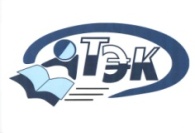 Департамент образования Ярославской областиГосударственное профессиональное образовательное учреждение Ярославской областиЯРОСЛАВСКИЙ ТОРГОВО-ЭКОНОМИЧЕСКИЙ КОЛЛЕДЖ                  Ул. Б.Полянки, д.5, г. Ярославль, 150023Тел/факс (4852) 48-17-12, (4852) 48-12-55e-mail: yatec2015@mail.ruhttp://yatec.edu.yar.ru/ОКПО 01491394ОГРН 1027600790502ИНН/КПП 7605007420/760401001               _________ г   №     _____________Наименование дисциплины, профессионального модуля, практикиФорма контроляОбъем часовОценкаДиректору ГПОУ ЯО Ярославского торгово-экономического колледжа___________________________________от _________________________________      (ф.и.о.)Проживающ______  по адресу:_____________________________________Тел.:_________________________________Адрес электронной почты:___________________________________________________Директору ГПОУ ЯО Ярославского торгово-экономического колледжа___________________________________от _________________________________      (ф.и.о. обучающегося)Проживающ______  по адресу:_____________________________________Тел.:_________________________________Адрес электронной почты:___________________________________________________Департамент образования Ярославской областиГосударственное профессиональное образовательное учреждение Ярославской областиЯРОСЛАВСКИЙ ТОРГОВО-ЭКОНОМИЧЕСКИЙ КОЛЛЕДЖ                  Ул. Б.Полянки, д.5, г. Ярославль, 150023Тел/факс (4852) 48-17-12, (4852) 48-12-55e-mail: yatec2015@mail.ruhttp://yatec.edu.yar.ru/ОКПО 01491394ОГРН 1027600790502ИНН/КПП 7605007420/760401001               _________ г   №     _____________Директору ГПОУ ЯО Ярославского торгово-экономического колледжа___________________________________от _________________________________,      (ф.и.о. обучающегося)студента группы_____________________очного/заочного отделения, обучающегося на бюджетной основепо специальности___________________________________проживающ______  по адресу:_____________________________________тел.:_________________________________адрес электронной почты:___________________________________________________